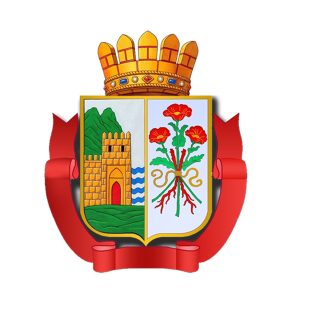 РЕСПУБЛИКА   ДАГЕСТАНСОБРАНИЕ ДЕПУТАТОВ ГОРОДСКОГО ОКРУГА «ГОРОД ДЕРБЕНТ» 18 апреля 2023 года						                      		            № 40-4РЕШЕНИЕОб утверждении Правил установки и эксплуатации рекламных конструкций и Правил размещения и содержания информационных конструкций на территории городского округа «город Дербент»Руководствуясь Федеральным законом Российской Федерации от 06.10.2003 г. № 131-ФЗ «Об общих принципах организации местного самоуправления в Российской Федерации», Федеральным законом от 13.03.2006 г. № 38-ФЗ «О рекламе», Уставом муниципального образования «город Дербент», Собрание депутатов городского округа «город Дербент»РЕШИЛО:Утвердить Правила установки и эксплуатации рекламных конструкций на территории городского округа «город Дербент», согласно Приложению №1.Утвердить Правила размещения и содержания информационных конструкций на территории городского округа «город Дербент» согласно Приложению №2. Утвердить форму паспорта информационных конструкций, согласно Приложению №3.Признать утратившим силу Решение Собрания депутатов городского округа «город Дербент» от 24 апреля 2019 года №6-7.Настоящее Решение вступает в силу со дня его официального опубликования в газете «Дербентские новости». Глава городского округа «город Дербент»                                                  Р. ПирмагомедовПредседатель Собрания депутатовгородского округа «город Дербент»                                                  Г. МирзоевПриложение №1                 к Решению Собрания депутатов                           городского округа «город Дербент»     от 18.04.2023 №40-4 ПРАВИЛАустановки и эксплуатации рекламных конструкций на территории городского округа «город Дербент»ОБЩИЕ ПОЛОЖЕНИЯ Правила установки и эксплуатации рекламных конструкций на территории городского округа «город Дербент» (далее - Правила) приняты в целях осуществления надзора за процессом формирования благоприятной архитектурной и информационной городской среды, сохранения историко-градостроительного облика, упорядочения мест для установки и эксплуатации рекламных конструкций в городе Дербенте, эффективного использования имущества города Дербента в целях распространения наружной рекламы.Настоящие Правила устанавливают требования к территориальной установке и эксплуатации рекламных конструкций, условия использования имущества города для установки и эксплуатации рекламных конструкций, а также порядок осуществления контроля за соблюдением этих требований. Соблюдение настоящих Правил обязательно для всех физических и юридических лиц независимо от формы собственности и ведомственной принадлежности, а также для индивидуальных предпринимателей при установке и эксплуатации рекламных конструкций на территории ГО «город Дербент». Настоящие Правила разработаны на основании Федерального закона от 13.03.2006 г. № 38-ФЗ «О рекламе», Федерального закона от 07.02.1992 г. №2300-1 «О защите прав потребителей», Градостроительного кодекса Российской Федерации, Федерального закона от 01.06.2005 г. № 53-ФЗ «О государственном языке Российской Федерации», Федерального закона от 25.06.2002 г. № 73-ФЗ «Об объектах культурного наследия (памятниках истории и культуры) народов Российской Федерации», постановления Правительства Российской Федерации от 26.04.2008 г. № 315 «Об утверждении положения о зонах охраны объектов культурного наследия (памятников истории и культуры) народов Российской Федерации»,  постановления Правительства Республики Дагестан от 31.07.2014 г. №340, ГОСТа 52290-2004 «Знаки дорожные. Общие технические требования», Решения Собрания депутатов ГО «город Дербент» от 22.12.2022 г. №38-4 «Об утверждении Правил благоустройства территории городского округа «город Дербент», других нормативных правовых документов, определяющих полномочия органов местного самоуправления ГО «город Дербент».Размещение рекламных конструкций на территории ГО «город Дербент», не предусмотренных настоящими Правилами, не допускается.Уполномоченное структурное подразделение Администрации ГО «город Дербент»:осуществляет единую городскую политику в области наружной рекламы, визуальной информации и художественного оформления города; обеспечивает формирование единого городского рекламно-информационного пространства; разрабатывает и утверждает Схему размещения рекламных конструкций на территории ГО «город Дербент»;выдает разрешения на размещение средств наружной рекламы; разрабатывает и ведет общегородской реестр средств наружной рекламы, оказывает полный объем услуг по оформлению, согласованию и выдаче разрешительной документации.1.7 Структурное подразделение Администрации ГО «город Дербент» в области архитектуры и градостроительства осуществляет градостроительное и архитектурно-художественное руководство размещением рекламных конструкций на территории ГО «город Дербент», согласовывает схему размещения рекламных конструкций, вносит предложения по корректировке схемы при необходимости, устанавливает требования к внешнему облику и содержанию рекламных конструкций. В настоящих Правилах используются следующие термины и определения:Наружная реклама – графическая, текстовая, либо иная информация рекламного характера, адресованная неопределенному кругу лиц, которая размещается на специальных временных или стационарных конструкциях, расположенных на открытой местности, а также на внешних поверхностях зданий, сооружений, на элементах уличного оборудования и уличной мебели, над проезжей частью улиц и дорог или на них самих и направлена на привлечение внимания к объекту рекламирования, формирование или поддержание интереса к нему и его продвижение на рынке;Рекламодатель - изготовитель или продавец товара, либо иное определившее объект рекламирования и (или) содержание рекламы лицо;Рекламопроизводитель - лицо, осуществляющее полное или частичное приведение рекламной информации в готовую для распространения в виде рекламы форму;Рекламораспространитель - лицо, осуществляющее распространение рекламы любым способом, в любой форме и с использованием любых средств;Владелец рекламной конструкции и (или) рекламоносителя - собственник рекламной конструкции либо иное лицо, обладающее вещным правом на рекламную конструкцию или правом владения и пользования рекламной конструкцией на основании договора с ее собственником;Рекламные конструкции и (или) рекламоносители - технические средства стабильного территориального размещения, монтируемые и располагаемые на внешних стенах и иных конструктивных элементах зданий, строений, сооружений или вне их, а также остановочных пунктов движения общественного транспорта, в виде щитов, стендов, строительных сеток и ограждений, перетяжек, бумажных и иных афиш (расклеиваемых на стенах зданий и внутри подъездов), виниловой плёнки с печатью (либо аппликации из плёнок разных цветов) на бортах общественного городского пассажирского транспорта, видеоэкранов, проекционное и иное предназначенное для проекции рекламы на любые поверхности оборудование, воздушные шары, аэростаты, установленные на территории ГО «город Дербент» в целях распространения рекламы;Временные рекламные конструкции и (или) рекламоносители – рекламные конструкции, срок размещения которых обусловлен их функциональным назначением и местом установки, перемещаемые без использования специальных технических средств, за исключением выносных мобильных конструкций;Рекламная поверхность - часть рекламной конструкции, предназначенная для непосредственного распространения наружной рекламы;Социальная реклама - информация, распространенная любым способом, в любой форме и с использованием любых средств, адресованная неопределенному кругу лиц и направленная на достижение благотворительных и иных общественно полезных целей, а также обеспечение интересов государства, в том числе информация о проведении различного рода мероприятий, праздников, памятных дат, или подготовке к ним, любые лозунги, призывы или обращения к неопределенному или определенному кругу лиц через конструкции любого формата, установленные на земле, на внешних стенах и иных конструктивных элементах зданий, строений, сооружений или вне их.СХЕМА РАЗМЕЩЕНИЯ РЕКЛАМНЫХ КОНСТРУКЦИЙ В ГОРОДЕ ДЕРБЕНТНа основании настоящих Правил разрабатывается Схема размещения рекламных конструкций, размещаемых на земельных участках независимо от форм собственности, а также на зданиях или ином недвижимом имуществе, находящемся на территории ГО «город Дербент». Общая Схема размещения рекламных конструкций состоит из отдельных соединяющихся и согласующихся между собой схем по отдельным городским участкам. Схемы представляют собой топографические планы или спутниковые снимки, отображающие точные места размещения и установки рекламных конструкций с указанием адреса и координат, позволяющие безошибочно определять место размещения рекламной конструкции. Схемы размещения рекламных конструкций и вносимые в них изменения являются открытыми и общедоступными, подлежат обязательному опубликованию на официальном сайте Администрации ГО «город Дербент». Схема размещения рекламных конструкций разрабатывается уполномоченным структурным подразделением Администрации ГО «город Дербент» и согласовывается с уполномоченным структурным подразделением ГО «город Дербент» в области архитектуры и градостроительной деятельности. Внесение изменений в схему размещения рекламных конструкций осуществляется путем разработки новой схемы размещения рекламных конструкций и согласования ее с уполномоченным структурным подразделением ГО «город Дербент» в области архитектуры и градостроительной деятельности.ТИПЫ РЕКЛАМНЫХ КОНСТРУКЦИЙРекламными конструкциями в рамках настоящих Правил в соответствии с требованиями Федерального закона от 13 марта 2006 г. № 38-ФЗ «О рекламе» признаются щиты, стенды и иные технические объекты стабильного территориального размещения, установленные на земле или на внешних стенах и иных конструктивных элементах зданий, строений, сооружений или вне их, а также на остановочных пунктах движения городского наземного транспорта, на бортах общественного городского пассажирского транспорта, пешеходных ограждениях  и  других  объектах  городской  инфраструктуры, установленных на территории города Дербент в целях распространения рекламы.Для размещения на территории городского округа «город Дербент» предусмотрены следующие типы рекламных конструкций:Рекламные конструкции на объектах благоустройства городской инфраструктуры:Рекламные конструкции на киосках розничной торговли - рекламные конструкции малого формата, монтируемые на конструктивных элементах киосков розничной торговли и не являющиеся его конструктивными частями. Размер одной стороны информационного поля рекламной конструкции на киоске розничной торговли составляет 1,2х1,8 м. Площадь информационного поля рекламной конструкции на киоске розничной торговли определяется общей площадью используемых сторон. Рекламные конструкции на киосках розничной торговли могут быть с внутренним подсветом, оборудованы датчиком фотореле и системой аварийного отключения от сети электропитания и должны соответствовать требованиям пожарной безопасности.Рекламные конструкции на остановочных павильонах - рекламные конструкции малого формата, монтируемые на конструктивных элементах павильонов ожидания общественного транспорта. Размер одной стороны информационного поля рекламной конструкции на остановочном павильоне составляет 1,2х1,8 м (вертикальный). Площадь информационного поля рекламной конструкции на остановочном павильоне определяется общей площадью двух его сторон. Основания стоек рекламных конструкций на остановочных павильонах не должны выступать над уровнем покрытия тротуара. Рекламные конструкции на остановочных павильонах могут быть с внутренним подсветом, оборудованы датчиком фотореле и системой аварийного отключения от сети электропитания и должны соответствовать требованиям пожарной безопасности.Отдельно стоящие рекламные конструкции (размещаемые на земельных участках):Сити-форматы - двухсторонние рекламные конструкции малого формата с двумя информационными полями, в том числе с динамической ротацией постеров (скроллеры), располагаемые на тротуарах или на прилегающих к тротуарам газонах. Размер информационного поля рекламной конструкции сити-формата составляет от 1х1,5 м до 2,5х3,5 м (вертикальные). Площадь информационного поля рекламной конструкции сити-формата определяется общей площадью двух его сторон. Основания стоек рекламных конструкций сити-формата не должны выступать над уровнем дорожного покрытия. Рекламные конструкции сити-формата должны иметь внутреннюю подсветку, быть оборудованы датчиком фотореле и системой аварийного отключения от сети электропитания и соответствовать требованиям пожарной безопасности.Сити-борды - рекламные конструкции среднего формата, с внутренним подсветом, имеющие одну или две поверхности для размещения рекламы. Состоят из фундамента, каркаса, опоры и информационного поля. Площадь информационного поля сити-борда определяется общей площадью его эксплуатируемых сторон. Размер одной стороны информационного поля сити-борда составляет 2,4х1,8м, 3,0х2,0м, 3,7х2,7 м или 4х3 м. Фундамент сити-борда не должен выступать над уровнем земли. Сити-борды должны быть оборудованы датчиком фотореле и системой аварийного отключения от сети электропитания и соответствовать требованиям пожарной безопасности.Афишные стенды - рекламные конструкции малого формата, с одним или двумя информационными полями, располагаемые на тротуарах или на прилегающих к тротуарам газонах. Размер одной стороны информационного поля афишного стенда составляет 1,8х1,75 м. Площадь информационного поля афишного стенда определяется общей площадью его сторон. Фундамент афишного стенда допускается в двух вариантах: заглубляемый, не выступающий над уровнем земли, и незаглубляемый. В случае использования незаглубляемого фундамента, он в обязательном порядке облицовывается декоративным материалом по специальной форме, соответствующей дизайну афишного стенда. Афишные стенды не обязательно имеют подсветку.Афишные стенды предназначены для размещения рекламы и информации исключительно о репертуарах театров, кинотеатров, спортивных и иных массовых мероприятиях, событиях общественного, культурно-развлекательного, спортивно-оздоровительного характера. Рекламные материалы, размещаемые на афишных стендах, могут содержать информацию о спонсорах соответствующих мероприятий.Тумбы - рекламные конструкции малого формата, с внутренним подсветом, имеющие три или четыре внешние поверхности с информационными полями размером не более 1,4х3 м (вертикальная) для размещения рекламы. При установке тумб общая высота конструкции не должна превышать 4,5 м. Площадь информационного поля рекламной конструкции тумб определяется общей площадью трех их сторон. Фундаменты тумб не должны выступать над уровнем земли. Тумбы должны быть оборудованы датчиком фотореле и системой аварийного отключения от сети электропитания и соответствовать требованиям пожарной безопасности.Щиты (билборды) - щитовые рекламные конструкции среднего формата, имеющие внешние поверхности, специально предназначенные для размещения рекламы. Щиты состоят из фундамента, каркаса, опоры и информационного поля размером от 2х3 м до 6x3 м. Площадь информационного поля щита определяется общей площадью его сторон. Количество сторон щита не может быть более двух. Фундамент щита не должен выступать над уровнем земли. В исключительных случаях, когда заглубление фундамента невозможно, допускается размещение с частичным заглублением фундамента на 0,1-0,2 м при наличии бортового камня или дорожных ограждений (по  ГОСТ Р 52289-2004). При этом они должны быть декоративно оформлены по согласованию с Уполномоченным структурным подразделением Администрации ГО «город Дербент». Щиты, выполненные в одностороннем варианте, должны иметь декоративно оформленную обратную сторону. Щиты должны быть оборудованы внутренним или внешним подсветом, датчиком фотореле и системой аварийного отключения от сети электропитания и соответствовать требованиям пожарной безопасности.Призматроны - рекламные панно, состоящие из параллельно расположенных трехгранных призм (трехпозиционные). Площадь размерной поверхности призматрона не может превышать размеров 20х5 м. Смена изображения должна производиться не чаще одного раза в 10 секунд, продолжительность смены изображения должна составлять не менее 2 секунд. Призматроны должны быть оборудованы внешним подсветом, датчиком фотореле, системой аварийного отключения от сети электропитания и соответствовать требованиям пожарной безопасности.Видеоэкран - рекламный носитель (кроме светодиодных бегущих строк), представляющий собой LED экран, в котором в качестве источника света используются светодиоды. LED видеоэкраны способны отображать видеоролики, изображения, анимации в рекламных целях, отчетливо различаемые с расстояния от 5 до 70 метров. Размер видеоэкрана, его модель и проект в каждом конкретном случае согласовывается Уполномоченным структурным подразделением Администрации ГО «город Дербент». Видеоэкран должен быть оборудован системой аварийного отключения от сети электропитания и соответствовать требованиям пожарной безопасности.Уникальные (нестандартные) рекламные конструкции, выполненные	по   индивидуальным   проектам   -   рекламные   конструкции, имеющие формат, отличный от иных форматов, предусмотренных настоящими Правилами, и не указанные в пунктах 3.2.1 и 3.2.2 настоящих Правил. К уникальным рекламным конструкциям, выполненным по индивидуальным проектам, относятся следующие рекламные конструкции:Объемно-пространственные конструкции – рекламные конструкции, на которых для распространения рекламной информации используется как объем объекта, так и его поверхность (в том числе воздушные шары, аэростаты, объемно-пространственные модели и т.п.). Площадь информационного поля объемно-пространственных конструкций определяется расчетным путем;Проекционные установки - рекламные конструкции, предназначенные для воспроизведения изображения на земле, на плоскостях стен и в объеме, состоящие из проецирующего устройства и поверхности (экрана) или объема, в котором формируется информационное изображение. Площадь информационного поля для плоских изображений определяется габаритами проецируемой поверхности, а для объемных изображений определяется расчетным путем.Уникальные рекламные конструкции выполняются по индивидуальным проектам. Модель и проект уникальной конструкции в каждом конкретном случае согласовывается Уполномоченным структурным подразделением Администрации ГО «город Дербент». На уникальные рекламные конструкции распространяются все требования, предусмотренные для рекламных конструкций большого формата.Рекламные конструкции, присоединяемые к объектам недвижимости (зданиям, сооружениям):Световой короб - объемная конструкция, оснащенная внутренней подсветкой, а также рекламными изображениями, размещаемая на стенах зданий, строений, сооружений. Размер светового короба на зданиях, строениях, сооружениях подлежит согласованию с Уполномоченным структурным подразделением Администрации ГО «город Дербент». Световой короб должен быть оборудован датчиком фотореле, системой аварийного отключения от сети электропитания и соответствовать требованиям пожарной безопасности.Медиафасады – светопропускающие или светодиодные рекламные конструкции, размещаемые непосредственно на поверхности стен зданий, строений и сооружений или на металлокаркасе, повторяющем пластику стены (в случае размещения медиафасада на существующем остеклении здания, строения, сооружения), позволяющие демонстрировать информационные материалы. Медиафасады, размещаемые на территории ГО «город Дербент», не должны нарушать внешний архитектурный облик города.Разрешается использовать следующую технологию устройства медиафасадов:профильные линейки (трубки, ламели) с встроенными в них светодиодами, смонтированные в виде горизонтальных или вертикальных жалюзи с просветом. Расстояние (просвет) между ламелями должно быть не менее чем в два раза больше ширины самой ламели;сетки со светодиодами; корпуса светодиодов, монтируемые на сетку, включая основание корпуса, должны быть не более 80 мм в диаметре или размером, не превышающим 80х80 мм. Обязательное минимальное расстояние между корпусами светодиодов, включая основание корпуса, не должно превышать размер корпуса светодиода, но не менее 40 мм.Цвет сетки, форма корпуса пикселя должны определяться проектом с учетом архитектурно-художественного облика здания. Медиафасады не должны иметь задней и/или боковой закрывающих панелей (стенок). При размещении медиафасада на остекленных фасадах зданий в помещениях должны быть обеспечены нормируемые значения коэффициента естественного освещения в соответствии с действующими нормативами, подтвержденными расчетами в составе проектной документации. Яркость медиафасада в дневное/ночное время суток должна соответствовать нормируемым показателям установленного уровня суммарной вертикальной освещенности, а также учитывать функциональное назначение окружающей застройки. Негативные последствия избыточной яркости медиафасада должны также корректироваться с использованием технических и иных ограничителей. Размер медиафасада определяется индивидуально в зависимости от архитектуры здания на основании согласованного проекта. Медиафасады должны быть оборудованы системой аварийного отключения от сети электропитания и соответствовать требованиям пожарной безопасности.Следующие типы рекламных конструкций не допускаются для размещения на территории ГО «город Дербент»:- Суперборды и суперсайты - щитовые рекламные конструкции большого формата, имеющие внешние поверхности, специально предназначенные для размещения рекламы. Суперборды и суперсайты состоят из фундамента, каркаса, опоры и информационного поля. Размер одной стороны информационного поля суперборда составляет более чем 6х3м. - Крышные рекламные конструкции в виде отдельных букв и логотипов (далее - крышные рекламные конструкции) - рекламные конструкции, размещаемые полностью или частично выше уровня карниза здания или на крыше. -  Брандмауэры - панно или рекламные щиты, размещаемые на глухой стене здания.   - Реклама на общественном пассажирском внутригородском транспорте, находящемся на муниципальном балансе и(или) хозяйственном ведении муниципальных предприятий Администрации ГО «город Дербент», или в любой другой форме собственности.- Световые короба, размещаемые на столбах любого типа, в том числе на опорах освещения, опорах линий электропередач не допускаются.- Звуковая уличная реклама – реклама, транслируемая при помощи технического оборудования в звуковом формате, в том числе нестационарная звуковая реклама, воспроизводимая с автомобилей и других движущихся технических средствТРЕБОВАНИЯ К РЕКЛАМНЫМ КОНСТРУКЦИЯМОбщие требования:Рекламные конструкции, установленные на территории ГО «город Дербент», должны соответствовать внешнему архитектурному облику сложившейся застройки города.На территории ГО «город Дербент» разрешается размещение исключительно указанных в Разделе 3 Правил типов и размеров рекламных конструкций. Размещение иных типов и размеров рекламных конструкций не допускается.Запрещается наносить на асфальт или иное твердое покрытие дорог, тротуаров, площадок, иных мест движения или стоянки транспортных средств, иных мест движения пешеходов вне зданий рекламные надписи и изображения, а также надписи и изображения, содержащие информацию о хозяйствующих субъектах, товарах, работах, услугах, торговых объектах и иную подобную информацию.Рекламные конструкции должны иметь маркировку с указанием владельца, номера его телефона и номера рекламного места. Маркировка должна размещаться под информационным полем. Размер текста должен позволять его прочтение с ближайшей полосы движения транспортных средств или тротуара.Доведение до потребителя рекламных сообщений/изображений на всех видах конструкций, может производиться:с помощью неподвижных полиграфических постеров (бумага, винил и др.);с помощью демонстрации постеров на динамических системах смены изображений, систем поворотных панелей - призматронов;с помощью изображений, демонстрируемых на электронных носителях. Демонстрация изображений в светлое время суток может производиться с использованием динамических эффектов. В темное время суток демонстрация изображений с использованием динамических эффектов запрещена. Смена изображения светлое время суток должна производиться не чаще одного раза в 5 секунд, продолжительность смены изображения должна составлять более 2 секунд и производиться путем плавного снижения яркости до нулевого значения и последующего плавного повышения яркости. Смена изображения в темное время суток должна производиться не чаще одного раза в 1 минуту, продолжительность смены изображения должна составлять более 10 секунд и производиться путем плавного снижения яркости до нулевого значения и последующего плавного повышения яркости. В темное время суток при демонстрации изображений на электронных носителях не допускается использование белого фона.Для рекламных конструкций площадью равной или менее 18 кв.м. допускается применение выступающих дополнительных элементов с общей площадью не более 5% от площади информационного поля рекламной конструкции. Порядок размещения дополнительных элементов устанавливается Уполномоченным структурным подразделением Администрации ГО «город Дербент».Оплата за размещение дополнительных элементов производится в процентном отношении в зависимости от увеличения площади информационного поля рекламной конструкции.Рекламные конструкции должны быть спроектированы, изготовлены и установлены в соответствии со строительными нормами и правилами, техническими регламентами и другими нормативными правовыми актами, содержащими требования к конструкциям соответствующего типа, соответствовать требованиям санитарных норм и правил (в том числе требованиям к освещенности, электромагнитному излучению и пр.).Не допускается установка и эксплуатация рекламных конструкций без размещения на них рекламного или информационного сообщения/изображения, за исключением времени проведения работ по смене изображения, но не более 3 часов.Установка и эксплуатация рекламных конструкций или рекламных сообщений/изображений на знаке дорожного движения, его опоре или любом ином приспособлении, предназначенном для регулирования дорожного движения, не допускается.Эксплуатация рекламных конструкций на территориях общего пользования должна обеспечивать свободный проход пешеходов, возможность уборки улиц и тротуаров. Запрещается установка рекламных конструкций на территориях, используемых для цветочного оформления города, а также на тротуарах, если после их установки ширина прохода для пешеходов, а также для осуществления механизированной уборки составит менее 2 метров.Конструктивные элементы жесткости и крепления (болтовые соединения, элементы опор, технологические косынки и т.п.) рекламных конструкций должны быть закрыты декоративными элементами.Рекламные конструкции, размещаемые на территории города, не должны нарушать требований законодательства Российской Федерации об объектах культурного наследия народов Российской Федерации, их охране и использовании.Не допускается размещение рекламных конструкций на объектах культурного наследия, а также на их территориях, в том числе на территориях достопримечательных мест, а также в охранной зоне объекта культурного наследия, за исключением случаев размещения рекламных конструкций в соответствии с охранным обязательством собственника или иного законного владельца объекта культурного наследия, допускающим размещение наружной рекламы на объекте культурного наследия с информацией исключительно о проведении на объектах культурного наследия, их территориях театрально-зрелищных, культурно-просветительных и зрелищно-развлекательных мероприятий или информации об указанных мероприятиях с упоминанием спонсора, при условии, что такому упоминанию отведено не более 10 процентов рекламной площади.Не допускается размещение рекламных конструкций, использующих динамические эффекты, либо рекламные конструкции использующие электронные носители, в том числе призматроны, видеоэкраны, бегущие строки на объектах культурного наследия, их территориях и охранных зонах.Требования к содержанию и техническому обслуживанию / внешнему виду рекламных конструкций:Рекламные конструкции должны эксплуатироваться в соответствии с требованиями технической документации на соответствующие конструкции.Требования к внешнему виду рекламных конструкций устанавливают единые и обязательные требования в сфере внешнего вида и определяют порядок их содержания в надлежащем состоянии.Надлежащее состояние внешнего вида рекламных конструкций подразумевает:целостность рекламных конструкций;отсутствие механических повреждений;отсутствие надрывов рекламных полотен;наличие покрашенного каркаса;отсутствие ржавчины и грязи на всех частях и элементах рекламных конструкций;отсутствие на всех частях и элементах рекламных конструкций наклеенных объявлений, посторонних надписей, изображений и других информационных сообщений;подсвет рекламных конструкций в темное время суток в соответствии с графиком работы уличного освещения.Собственник или иной законный владелец рекламной конструкции обязан очищать от загрязнения принадлежащие ему рекламные конструкции по мере необходимости, но не реже:двух раз в неделю рекламные конструкции на остановочных павильонах;двух раз в месяц другие конструкции малого формата (указатели с рекламными модулями, рекламные конструкции на киосках розничной торговли, сити-форматы, тумбы);одного раза в два месяца конструкции среднего формата (сити-борды);двух раз в год (в марте - апреле и августе-сентябре) для прочих рекламных конструкций.Устранение повреждений рекламных изображений на рекламных конструкциях осуществляется их владельцами незамедлительно после выявления указанных фактов и (или) по предписаниям Уполномоченного структурного подразделения Администрации ГО «город Дербент».В случае необходимости приведения конструкций в надлежащий вид его владельцы обязаны выполнить помывку и покраску конструкции. Приведение рекламных конструкций в надлежащий вид осуществляется владельцами конструкций по мере необходимости, а в случае экстремальных погодных явлений (ураган, ливневый дождь, снегопад и т.п.) работы по устранению последствий неблагоприятных погодных явлений должны проводиться в течение пяти календарных дней по завершении указанных выше явлений. ЗОНЫ РАЗМЕЩЕНИЯ РЕКЛАМНЫХ КОНСТРУКЦИЙ    В соответствии с настоящим порядком определены следующие зоны регламентации: Зона1 – зона исторического наследия, Зона2 – зона особого городского назначения, Зона3 – зона общего городского назначения. Зоны размещения зданий указаны в Приложении №1 к графическому альбому. Для каждой зоны регламентации устанавливаются ограничения по габаритам, и типам используемых рекламных конструкций.Зона исторического наследия (Зона 1)К зонам исторического наследия относятся следующие территории и объекты городского округа «город Дербент»: объекты культурного наследия их территории и охранные зоны, в том числе территория достопримечательного места «Цитадель и исторический город в крепостных стенах Дербента», определенная приказом Минкультуры РФ №3133 от 18.12.2015; территории, размещение средств рекламы и информации в непосредственной близости от которых является помехой для визуального восприятия объектов культурного наследия;территории парков, памятников природы и садово-паркового искусстваЗона особого городского значения (Зона 2).К зонам особого городского значения относится территория центральной части города, ограниченная улицами Гоголя, ул. Г. Алиева на севере и ул. Кирова, ул. Школьная, ул. Сальмана на юге, указанная в Приложении №1 к графическому альбому.Зона общего городского значения (Зона 3).К зоне общего городского значения относятся территории и объекты города, не вошедшие в Зоны 1 и 2. Требования к размещению рекламных конструкций в соответствии с настоящим зонированием:В зоне исторического наследи (Зона 1) допускается размещение следующих типов рекламных конструкций из указанных в разделе 3 настоящих Правил:- Рекламные конструкции на киосках розничной торговли- Рекламные конструкции на остановочных павильонах- Сити форматы, с размером информационного поля не более 1х1,5м- Афишные стенды- ТумбыКроме того, допускается размещение рекламных конструкций в соответствии с охранным обязательством собственника или иного законного владельца объекта культурного наследия, допускающим размещение наружной рекламы на объекте культурного наследия с информацией исключительно о проведении на объектах культурного наследия, их территориях театрально-зрелищных, культурно-просветительных и зрелищно-развлекательных мероприятий или информации об указанных мероприятиях с упоминанием спонсора, при условии, что такому упоминанию отведено не более 10 процентов рекламной площади. В зоне особого городского значения (Зона 2) допускается размещение следующих типов рекламных конструкций из указанных в Разделе 3 настоящих правил:- Рекламные конструкции на киосках розничной торговли- Рекламные конструкции на остановочных павильонах- Сити-форматы- Сити-борды- Афишные стенды- Тумбы- Щиты (билборды), с размерами информационного поля не более 4х3м.- Призматроны- Медиафасады5.4.3     В зоне общего городского значения (зона 3) допускается размещение всех типов рекламных конструкций, указанных в Разделе 3 настоящих Правил. 5.5. Согласование архитектурно-художественного решения размещения рекламных конструкций проводит уполномоченное структурное подразделение Администрации ГО «город Дербент». УСТАНОВКА И ЭКСПЛУАТАЦИЯ РЕКЛАМНЫХ КОНСТРУКЦИЙ Установка рекламных конструкций осуществляется на основании разрешения на установку и эксплуатацию рекламных конструкций, выданного уполномоченным структурным подразделением Администрации ГО «город Дербент» при наличии действующего договора между собственником или иным законным владельцем недвижимого имущества, на котором предполагается установка рекламной конструкции и собственником или иным законным владельцем рекламной конструкции.Разрешение выдается на основании заявления собственника или иного законного владельца недвижимого имущества, на котором предполагается установка рекламной конструкции или собственником или иным законным владельцем рекламной конструкции по согласованию с Уполномоченным структурным подразделением Администрации ГО «город Дербент».Разрешение на установку и эксплуатацию рекламной конструкции выдается на каждую рекламную конструкцию на срок действия договора на установку и эксплуатацию рекламной конструкции. В случае если владелец рекламной конструкции является собственником или иным законным владельцем недвижимого имущества, на котором предполагается установка рекламной конструкции, разрешение выдается на срок, указанный в заявлении, при условии соответствия указанного срока предельным срокам, которые установлены органом исполнительной власти Республики Дагестан и на которые могут заключаться договоры на установку и эксплуатацию рекламных конструкций.Порядок рассмотрения заявлений о выдаче разрешений на установку и эксплуатацию рекламных конструкций, перечень документов, прилагаемых к заявлению, порядок оформления разрешений на установку и эксплуатацию рекламных конструкций, аннулирования таких разрешений, выдачи предписания о демонтаже и форма предписания о демонтаже самовольно установленных рекламных конструкций, порядок обжалования действий и бездействия органа местного самоуправления устанавливаются Административным регламентом Администрации городского округа «город Дербент» и основываются на нормах статьи 19 Федерального закона от 13.03.2006 г. №38-ФЗ «О рекламе».Решение о выдаче разрешения или об отказе в его выдаче в письменной форме должно быть направлено заявителю в течение 1 (одного) месяца со дня приема от него необходимых документов.Договор на установку и эксплуатацию рекламных конструкций на имуществе, находящемся в муниципальной собственности города Дербента, а также на земельных участках, государственная собственность на которые не разграничена, заключается с победителями торгов (конкурсов или аукционов), проводимых в соответствии со ст. 19 Федерального закона от 13.03.2006 г. №38-ФЗ «О рекламе».После утверждения схемы размещения рекламных конструкций, торги на право заключения договора на установку и эксплуатацию рекламных конструкций на земельных участках, находящихся в муниципальной собственности и земельных участках, государственная собственность на которые не разграничена, а также на зданиях и ином недвижимом имуществе, находящемся в муниципальной собственности, проводятся только в отношении рекламных конструкций, указанных в данной схеме.По договору на установку и эксплуатацию рекламной конструкции на земельных участках, находящихся в муниципальной собственности и земельных участках, государственная собственность на которые не разграничена, Уполномоченное структурное подразделение Администрации ГО «город Дербент» предоставляет победителю торгов за плату возможность установить и эксплуатировать рекламную конструкцию.Собственник или иной законный владелец рекламной конструкции имеет доступ к рекламной конструкции и осуществляет ее эксплуатацию в порядке, определенном договором.Размер платы по договору определяется на основании протокола, составленного по итогам проведения торгов.Собственник или иной законный владелец рекламной конструкции обязан использовать рекламную конструкцию исключительно в целях распространения коммерческой и социальной рекламы. Материалы социальной рекламы предоставляются Уполномоченным структурным подразделением Администрации ГО «город Дербент» или заявителями и размещаются собственником или иным законным владельцем рекламной конструкции на основании письма Уполномоченного структурного подразделения Администрации ГО «город Дербент», в том числе направленного в электронном виде.Договор на установку и эксплуатацию рекламной конструкции, допустимой к размещению на территории ГО «город Дербент» в соответствии с настоящими Правилами, заключается на срок, не превышающий предельный срок, установленный органом исполнительной власти Республики Дагестан.В соответствии с условиями договора собственник или иной законный владелец рекламной конструкции устанавливает рекламную конструкцию, а также заключает договор страхования гражданской ответственности за ущерб, который может быть причинен рекламной конструкцией третьим лицам.Контроль за техническим состоянием и эксплуатацией рекламных конструкций возлагается на владельца рекламной конструкции.Администрация ГО «город Дербент» не несет ответственности за содержание информации рекламного характера, размещаемых на рекламных конструкциях, за исключением материалов социальной рекламы, предоставляемых Уполномоченным структурным подразделением Администрации ГО «город Дербент».В случае использования имущества ГО «город Дербент» для установки и эксплуатации рекламной конструкции без договора, Уполномоченное структурное подразделение Администрации ГО «город Дербент» вправе осуществить демонтаж таких конструкций и потребовать возмещения убытков в размере платы за фактическое размещение рекламных конструкций, расходов по демонтажу, хранению, а в необходимых случаях - утилизации демонтированных конструкций.ГОРОДСКОЙ РЕЕСТР РЕКЛАМНЫХ КОНСТРУКЦИЙГородской реестр рекламных конструкций - информационная база (в виде таблицы в электронном виде и (или) на бумажном носителе), содержащая сведения обо всех рекламных конструкциях, установленных на территории ГО «город Дербент», с указанием их географических координат местоположения на карте, вида, площади информационного поля, а также сведения о разрешениях на установку и эксплуатацию рекламных конструкций, их сроках действия, а также иной информации в отношении установленных конструкций. Выписка из Городского реестра рекламных конструкций предоставляется за подписью руководителя Уполномоченного структурного подразделения Администрации ГО «город Дербент» по официальному запросу. Выписка является единственным документом, подтверждающим факт выдачи разрешения на установку и эксплуатацию рекламной конструкции на законных основаниях.ДЕМОНТАЖ РЕКЛАМНЫХ КОНСТРУКЦИЙДемонтаж рекламных конструкций, установленных без разрешения на установку и эксплуатацию рекламной конструкции, срок действия которого не истек, либо после аннулирования разрешения или признания его недействительным, в том числе по причине внесения изменения в схему размещения рекламных конструкций, в результате которого место размещения ранее установленной рекламной конструкции перестало соответствовать указанной схеме, либо эксплуатируемых без договора (самовольное размещение), производится собственником или иным законным владельцем рекламной конструкции за свой счет по предписанию Уполномоченного структурного подразделения Администрации ГО «город Дербент» с последующим благоустройством территории и восстановлением фасада в том виде, который был до установки конструкций, и с использованием аналогичных материалов и технологий в течение срока, указанного в предписании, выданном Уполномоченным структурным подразделением Администрации ГО «город Дербент». Информация, размещенная на рекламной конструкции, должна быть удалена владельцем рекламной конструкции в течение трех дней со дня выдачи предписания о демонтаже.Если в установленный срок владелец рекламной конструкции не выполнил обязательство по демонтажу рекламной конструкции или владелец рекламной конструкции неизвестен, Уполномоченное структурное подразделение Администрации ГО «город Дербент» выдает предписание о демонтаже рекламной конструкции собственнику или иному владельцу недвижимого имущества, на котором размещена рекламная конструкция.Форма предписания о демонтаже самовольно установленной рекламной конструкции установлена Административным регламентом Администрации ГО «город Дербент».Если рекламная конструкция размещена на объекте муниципального имущества или общем имуществе собственников помещений в многоквартирном доме при отсутствии согласия таких собственников на установку и эксплуатацию рекламной конструкции, в случае отсутствия сведений о владельце рекламной конструкции, либо неисполнения в срок предписания о демонтаже, ее демонтаж, хранение или в необходимых случаях уничтожение осуществляется за счет средств местного бюджета сотрудниками Уполномоченного структурного подразделения Администрации ГО «город Дербент», либо с участием этих сотрудников.Уполномоченное структурное подразделение Администрации ГО «город Дербент» не несет ответственности за состояние и сохранность рекламных конструкций при их демонтаже и перемещении на место хранения демонтированных рекламных конструкций.Хранение демонтированных рекламных конструкций, размещенных с нарушением настоящих Правил, производится в течение не более 14 (четырнадцати) календарных дней со дня демонтажа с составлением акта передачи их на хранение.После оплаты собственником или иным законным владельцем рекламной конструкции затрат, связанных с демонтажем, транспортировкой и хранением, демонтированные рекламные конструкции в установленном законом порядке возвращаются владельцу.В случае если в течение 14 (четырнадцати) календарных дней с даты демонтажа рекламной конструкции владелец рекламной конструкции не истребовал рекламную конструкцию с места хранения, Уполномоченное структурное подразделение Администрации ГО «город Дербент» продает, либо утилизирует рекламную конструкцию в установленном законодательством порядке.Расходы на выполнение работ по принудительному демонтажу подлежат возмещению за счет владельца рекламной конструкции по требованию Уполномоченного структурного подразделения Администрации ГО «город Дербент», либо за счет средств, полученных от продажи рекламных конструкций, владелец которых не был установлен.ОБЩИЕ ТРЕБОВАНИЯ И ПОРЯДОК ОБЕСПЕЧЕНИЯ БЕЗОПАСНОСТИ РЕКЛАМНЫХ КОНСТРУКЦИЙ Техническая экспертиза проектной документации.Проектирование, изготовление, монтаж, эксплуатация и утилизация рекламных конструкций, а также их частей должны соответствовать требованиям нормативных правовых актов Российской Федерации и нормативных правовых актов Республики Дагестан.Соответствие технической документации законодательству должно быть подтверждено заключением независимой экспертной организации.Заключение независимой экспертной организации относительно проектной документации рекламных конструкций должно содержать следующую информацию:подтверждение полноты и информативности рабочего проекта;подтверждение правильности выбора конструкций и материалов;подтверждение правильности выполненных расчетов;подтверждение соблюдения в рабочем проекте требований технических регламентов и других нормативных требований;подтверждение наличия у проектирующей организации лицензий на право выполнения проектных работ, если такая лицензия требуется в соответствии с законодательством Российской Федерации, либо указание об отсутствии требования лицензирования такой деятельности;в случае размещения рекламной конструкции на крыше здания, строения, сооружения заключение о несущих способностях крыши здания, строения, сооружения для установки рекламной конструкции; подтверждение наличия у проектирующей организации соответствующих свидетельств о допуске саморегулируемых организаций, а также наименование саморегулируемой организации;заверенную нотариально, либо оригинальной печатью независимой экспертной организации, выдающей экспертное заключение, копию лицензии такой независимой экспертной организации.Возмещение вреда, причиненного вследствие недостатков работ по инженерным изысканиям, по подготовке проектной документации, осуществляется лицом, выполнившим такие работы. Независимая экспертная организация, выдавшая экспертное заключение, несет солидарную ответственность с владельцем рекламной конструкции за причинение третьим лицам вреда вследствие несоответствия технической документации требованиям действующих нормативных документов.Владелец рекламной конструкции не вправе вносить изменения в утвержденную проектную документацию без согласования с организацией, проводившей ее экспертизу.Расходы по проведению технической экспертизы проектной документации несет заявитель.Установка и контроль соответствия вновь установленных рекламных конструкций проектной документации.Строительно-монтажные и электротехнические работы по установке и эксплуатации рекламных конструкций должны выполняться в соответствии с проектной документацией организациями, имеющими в случаях, предусмотренных законодательством РФ, соответствующие допуски саморегулируемых организаций на проведение такого рода работ.Устройство фундаментов рекламных конструкций и проведение других земляных работ при их установке проводятся на основании разрешения, оформляемого УЖКХ ГО «город Дербент», и с участием представителей УЖКХ ГО «город Дербент» в качестве наблюдателей.Производство строительно-монтажных и электротехнических работ проводится при наличии следующих документов:разрешения на установку и эксплуатацию рекламных конструкций, выданного Уполномоченным структурным подразделением Администрации ГО «город Дербент», оформленного в установленном порядке;разрешения, оформляемого УЖКХ ГО «город Дербент» на выполнение земляных работ (в случае их проведения);Владелец рекламной конструкции обязан восстановить благоустройство территории и объекта размещения после установки (демонтажа) рекламных конструкций в срок не более 3 (трех) суток.Владелец рекламной конструкции несет ответственность за любые нарушения правил безопасности, а также за неисправности и аварийные ситуации, возникшие из-за нарушения им условий монтажа, демонтажа и эксплуатации рекламных конструкций.За 5 (пять) рабочих дней до начала строительно-монтажных работ по установке или демонтажу рекламных конструкций владелец рекламной конструкции обязан проинформировать Уполномоченное структурное подразделение Администрации ГО «город Дербент» о дате и времени проведения этих работ, а также в течение 3 (трех) дней после завершения строительно-монтажных работ по установке рекламных конструкций владелец конструкции обязан оформить акт сдачи в эксплуатацию рекламной конструкции и передать его в Уполномоченное структурное подразделение Администрации ГО «город Дербент».Проверка соответствия установленных рекламных конструкций проектной документации, требованиям технических регламентов и другим нормативным документам проводится органом регионального государственного контроля ежегодно. При невозможности или нежелании владельца рекламной конструкции устранить выявленные недостатки орган регионального государственного контроля направляет предложение о демонтаже рекламной конструкции в Уполномоченное структурное подразделение Администрации ГО «город Дербент».В случае выявления рекламных конструкций с электронной технологией смены изображения, эксплуатирующихся с нарушением норм СанПиН 2.2.1/2.1.1.1278-03 «Гигиенические требования к естественному, искусственному и совмещенному освещению жилых и общественных зданий», по требованию органа регионального государственного контроля, владелец рекламной конструкции обязан незамедлительно принять меры по устранению выявленных нарушений. В случае невозможности устранения выявленных нарушений владелец рекламной конструкции обязан изменить технологию смены изображения. ОТВЕТСТВЕННОСТЬ ЗА НАРУШЕНИЕ НАСТОЯЩИХ ПРАВИЛЗа установку и (или) эксплуатацию рекламных конструкций без разрешения и (или) с нарушением требований нормативных правовых актов в сфере технического регулирования владельцы конструкций несут административную ответственность в соответствии с действующим законодательством Российской Федерации.Ответственность за содержание рекламных конструкций в ненадлежащем состоянии, за нарушение требований к внешнему виду конструкций и за другие нарушения настоящих Правил возлагается на владельцев рекламных конструкций (юридических лиц, должностных лиц и физических лиц) в соответствии с действующим законодательством Российской Федерации.Применение мер ответственности не освобождает нарушителей от обязанности устранения допущенных нарушений.                           Приложение №2                                             к Решению Собрания депутатов                                   городского округа «город Дербент»                                                                 от 18.04.2023 №40-4 ПРАВИЛА размещения и содержания информационных конструкций на территории городского округа «город Дербент»ОБЩИЕ ПОЛОЖЕНИЯПравила размещения и содержания информационных конструкций на территории городского округа «город Дербент» (далее - Правила), определяют виды информационных конструкций, размещаемых на территории городского округа «город Дербент», устанавливают единые порядок и требования к проектированию, оформлению и согласованию документации, размещению (монтаж, демонтаж), эксплуатации информационных конструкций на территории городского округа «город Дербент» и контролю за соблюдением этих требований.Неотъемлемой составной частью настоящих Правил является Графическое приложение к Правилам (приложение к настоящим Правилам).Правила разработаны на основании Федерального закона от 13.03.2006 г №38-ФЗ «О рекламе», Федерального закона от 07.02.1992 г. №2300-1 «О защите прав потребителей», законодательства Российской Федерации и Республики Дагестан, решений Собрания депутатов городского округа «город Дербент», постановлений и распоряжений Главы городского округа «город Дербент», других нормативных правовых актов, определяющих требования к средствам наружной рекламы и информации.Выполнение Правил обязательно для всех юридических лиц независимо от форм собственности и ведомственной принадлежности, а также физических лиц и индивидуальных предпринимателей, принимающих участие в деятельности по размещению и эксплуатации информационных конструкций на территории городского округа «город Дербент».Информационные конструкции, размещаемые на территории ГО «город Дербент», должны быть безопасны, спроектированы, изготовлены и установлены в соответствии с требованиями технических регламентов, строительных норм и правил, государственных стандартов, требованиями к конструкциям и их размещению, в том числе на внешних поверхностях зданий, строений, сооружений, иными установленными требованиями, а также соответствовать Правилам благоустройства территории ГО «город Дербент», не нарушать внешний архитектурно-художественный облик и обеспечивать соответствие эстетических характеристик информационных конструкций стилистике объекта, на котором они размещаются.В случае несоответствия параметров, типа либо расположения существующей информационной конструкции настоящим правилам допускается ее дальнейшая эксплуатация только в случае наличия подтверждающих документов, выданных уполномоченным структурным подразделением Администрации ГО «город Дербент» на установку информационной конструкции. В иных случаях ранее установленные информационные конструкции должны быть приведены в соответствие настоящим правилам.В настоящих Правилах используются следующие понятия:Информационная конструкция - объект благоустройства, выполняющий функцию информирования неопределенного круга лиц, не являющийся рекламной конструкцией, содержащий информацию об организации или ее деятельности и соответствующий требованиям, установленным настоящими Правилами. Рекламная информация – информация рекламного характера о физическом или юридическом лице, товарах, идеях и начинаниях, которая предназначена для неопределенного круга лиц и направлена на привлечение внимания к объекту рекламирования, формирование или поддержание интереса к нему и его продвижение на рынке. Владелец информационной конструкции - физическое или юридическое лицо, индивидуальный предприниматель, которое является собственником (правообладателем) вывесок, сведения о котором содержатся в данных вывесках и в месте фактического нахождения (осуществления деятельности) которого данные вывески размещены.Вывеска - информационная конструкция, размещаемая на фасадах, крышах или иных внешних поверхностях (внешних ограждающих конструкциях) зданий, строений, сооружений, включая витрины, внешних поверхностях нестационарных торговых объектов в месте фактического нахождения или осуществления деятельности организации или индивидуального предпринимателя, содержащие сведения о профиле деятельности организации, индивидуального предпринимателя и (или) виде реализуемых ими товаров, оказываемых услуг и (или) их наименование (фирменное наименование, коммерческое обозначение, изображение товарного знака, знака обслуживания) в целях извещения неопределенного круга лиц о фактическом местоположении (месте осуществления деятельности) данной организации, индивидуального предпринимателя.Информационная табличка (обязательная вывеска) – информационная конструкция, размещаемая непосредственно у входа (справа или слева) в здание, строение, сооружение или помещение, или на входных дверях в помещение, в котором фактически находится (осуществляет деятельность) организация или индивидуальный предприниматель, сведения о котором содержатся в данной информационной конструкции.Учрежденческая доска – информационная конструкция, размещаемая при входе в организацию (учреждение), содержащая информацию о полном зарегистрированном (юридическом) наименовании организации, ее ведомственной принадлежности, а также график работы (дни, часы).Информация предприятий общественного питания - обязательная информация, предназначенная для ознакомления потребителя об услугах, оказываемых предприятиями общественного питания.Архитектурные элементы фасадов зданий – окно, дверь, карниз, парапет, балюстрада, эркер, колонна, фронтон, пилястра, кронштейн и другие элементы здания, являющиеся его составной частью.Фасад здания – наружная сторона здания, выходящая на улицу.Допустимая зона размещения – область на фасаде здания, где разрешено располагать информационные конструкции.Пристройка – часть здания (строения, сооружения), которая располагается вне его несущих стен и выполняет вспомогательную функцию по отношению к основному зданию (строению, сооружению), а также имеет с ним не менее одной общей стены.Фриз – архитектурный элемент в виде выступающей полосы на фасаде здания, расположенный над отметкой первого или второго этажа.Цокольный этаж – этаж, при отметке пола помещений расположенный ниже планировочной отметки земли на высоту не более половины высоты помещений.Торговый центр – объект недвижимости, либо группа зданий, занятые предприятиями торговли.Сезонное оформление – информация временного характера, сообщающая об акциях, распродажах, сезонных скидках, или декоративное оформление.Светопрозрачная конструкция – окна, витрины, стеклянные входные двери, стеклянные элементы фасадов и другие конструкции, предназначенные для естественного освещения.Подложка – часть информационной конструкции, жесткий материал для крепления букв или художественных элементов.Панель-кронштейн – односторонняя или двусторонняя конструкция, которая крепится перпендикулярно к фасадам зданий.Маркиза – легкий по конструкции навес с наружной стороны здания над дверью или окнами из ткани.Логотип – индивидуальный графический знак (рисунок), шрифтовое написание марки или сочетание графического знака и шрифтового написания.Лайтбокс – световой короб, подсвечивающийся изнутри.1.8   Настоящим Правилами устанавливаются следующие типы зданий, которым соответствуют условные обозначения: 1К – одноэтажные каменные здания.2К – двухэтажные (либо более) каменные здания.MIX – смешанный тип (ленточное остекление/штукатурка/фасадные панели/кирпич).ADD – одноэтажные пристройки (отдельно стоящие/у здания )TC – торговые центры (преимущественно стеклянные фасады).1.9. Для каждого типа устанавливаются требования и рекомендации для места размещения информационных конструкций. 1.10. Типы зданий соответствуют зонам регламентации, исходя из следующей таблицы (стр.6 графического альбома):ОРГАНЫ УПРАВЛЕНИЯ И КОНТРОЛЯУполномоченное структурное подразделение Администрации ГО «город Дербент»:осуществляет единую городскую политику в области визуальной информации и художественного оформления города; обеспечивает формирование единого городского рекламно-информационного пространства; разрабатывает общегородские типы информационных конструкций;осуществляет контроль за состоянием средств наружной информации, их соответствием нормам законодательства и проектной документации;производит оценку работы организаций, размещающих информацию на территории ГО «город Дербент», в части соблюдения настоящих Правил, законодательных и нормативных правовых актов по внешнему благоустройству городаСтруктурное подразделение Администрации ГО «город Дербент» в области архитектуры и градостроительства осуществляет градостроительное и архитектурно-художественное руководство размещением информационных конструкций на территории ГО «город Дербент», разработку заключений по их размещению, экспертизу проектов информационного оформления, согласование паспортов информационных конструкций, а также согласование средств наружной информации.ИНФОРМАЦИЯ, РАЗМЕЩАЕМАЯ НА ТЕРРИТОРИИ ГОРОДСКОГО ОКРУГА «ГОРОД ДЕРБЕНТ»Информация, размещаемая на территории ГО «город Дербент», подразделяется на следующие виды:информационные конструкции городской информации;рекламная информация (рекламные информационные конструкции);информационное оформление предприятий и организаций.К информационным конструкциям городской информации относится:информация управления дорожным движением и дорожного ориентирования, соответствующая правилам дорожного движения, за исключением рекламы на знаках индивидуального проектирования;цветографические схемы, опознавательные знаки, надписи на транспортных средствах, раскрывающие их принадлежность к городским, республиканским и федеральным структурам, специальным и оперативным службам (ОГИБДД МВД, пожарной охране, скорой помощи и др.);информационные указатели ориентирования в городе: названия улиц, площадей, проездов, переулков, проспектов, шоссе, набережных, скверов, тупиков, бульваров, аллей, линий, мостов, тоннелей, номера зданий, расписания движения пассажирского транспорта, схемы и карты ориентирования в ГО «город Дербент», а также километровых участков автодорог и трасс федерального значения;информация о проведении строительных, дорожных, аварийных и других видов работ, размещаемая в целях безопасности и информирования населения;информация об объектах городской инфраструктуры: районах, архитектурных ансамблях, садово-парковых комплексах, отдельных зданиях и сооружениях;указатели местоположения органов государственной власти в ГО «город Дербент», органов местного самоуправления ГО «город Дербент», государственных предприятий и учреждений в ГО «город Дербент», муниципальных предприятий и учреждений;информация культуры, образования и здравоохранения городского, республиканского и федерального подчинения по профилю их деятельности, размещаемая на принадлежащих им конструкциях;праздничное оформление города - декоративные конструкции (мягкое стяговое оформление, флаги, световые установки, перетяжки, настенные панно, гирлянды и др.), размещаемые по тематическим планам в соответствии с постановлениями и распоряжениями Главы городского округа «город Дербент»;стенды, доски объявлений (в том числе на остановочных пунктах городского маршрутного транспорта), предназначенные для размещения объявлений, листовок, газет. Собрание собственников жилья в многоквартирных домах вправе самостоятельно определить место установки стендов, досок объявлений на самом здании многоквартирного дома и придомовой территории.Городская информация не является рекламной и ее распространение не входит в сферу действия Федерального закона от 13.03.2006 г. № 38-ФЗ «О рекламе». За размещение городской информации оплата не взимается. Городская информация размещается на информационных конструкциях, которые должны отвечать требованиям настоящих Правил.Рекламная информация (рекламные конструкции). Размещение рекламной информации регулируется Федеральным законом от 13.03.2006 г. № 38-ФЗ «О рекламе» и Правилами установки и эксплуатации рекламных конструкций на территории городского округа «город Дербент».Информационное оформление предприятий и организаций. Настоящим Порядком устанавливаются следующие типы информационных конструкций (стр.8,9 графического альбома): 3.4.1. Основная информационная конструкция - вывеска (содержащая вид услуги или товара, название компании, логотип)1) Плоские буквы на дистанционных держателях2) Объемные буквы 3.4.2. Маркиза (вид услуги или товара, название компании, логотип)1) Маркизы витринные прямые 2) Маркизы витринные полукруглые 3.4.3. Панель-кронштейн (содержащая вид услуги или товара, название компании, логотип)1) Стандартная 2) Фигурная 3) Общая3.4.4. Информационная табличка (содержащая вид услуги или товара, название компании, логотип, юридические данные компании, часы работы)1) Табличка для одного арендатора2) Наклейка для одного арендатора3) Общая для нескольких арендаторов3.4.5. Сезонное оформление (объявление, рекламный постер)1) Постер2) Лайтбокс3) Наклейка4) Солнцезащитная пленка без контента5) Гобопроектор3.4.6. Название торгового центра (название компании, товарный знак/логотип, виды услуг и/или товаров)1) Объемные буквы на раме2) Крышная установка3.4.7. Блок логотипов (вывеска-логотип, виды услуг и/или товаров)1) Объемные буквы без подложки3.5 Каждому типу информационной конструкции соответствует вид информационного сообщения (стр.8,9 графического альбома):ТРЕБОВАНИЯ К ИНФОРМАЦИОННЫМ КОНСТРУКЦИЯМСогласно ст. 9 Закона РФ от 07.02.1992 г. №2300-1 «О защите прав потребителей», вывеска предназначена для доведения до сведения потребителя информации об изготовителе (исполнителе, продавце), включая фирменное наименование организации, место ее нахождения (адрес) и режим ее работы. Вывеска должна содержать информацию, раскрывающую профиль предприятия и его наименование. Допускается размещать на вывеске зарегистрированные в установленном порядке товарные знаки, логотипы и знаки обслуживания данного предприятия (при условии обладания владельцем вывески прав на использование такого товарного знака, логотипа и знака обслуживания), а также декоративные элементы. Прочая информация, размещенная на вывеске, считается рекламной.ТРЕБОВАНИЯ К РАЗМЕЩЕНИЮ ИНФОРМАЦИОННЫХ КОНСТРУКЦИЙ Запрещается размещать типы информационных конструкций, не предусмотренные настоящими Правилами.Запрещается нарушать установленные настоящими Правилами требования к местам размещения информационных конструкций, а также несоответствие вида информационного сообщения типу информационной конструкции.В соответствии с настоящим порядком определены следующие зоны регламентации: Магалы, Дубары (центральная часть), Новый город. Зоны размещения зданий указаны на стр.5 графического альбома. Для каждой зоны регламентации устанавливаются ограничения по габаритам, и типам используемых рекламных конструкций. Размещение информационных конструкций осуществляется в соответствии с зоной и типом здания. Для каждой зоны регламентации определена матрица информационных конструкций, содержащая допустимые типы информационных конструкций, габариты, тип подсветки, цветовое решение и параметры размещения указанные в прилагаемом графическом альбоме. Для размещения информационных конструкций на городских территориях, расположенных за пределами границ, указанных в схеме зонирования на стр. 5 прилагаемого графического альбома (за пределами зоны «новый город») действуют те же правила, что и для зоны «новый город».Запрещается размещать информацию путем непосредственного нанесения на поверхность фасада декоративно-художественного и (или) текстового изображения (методом покраски, наклейки и иными методами).Запрещается размещать информационные конструкции способом пристройки, надстройки к фасаду, а также с выступом за пределы элемента фасада, на поверхности которого размещается вывеска.Запрещается размещать отдельно стоящие информационные конструкции, в том числе информационные конструкции в виде сборно-разборных (складных) конструкций – штендеров.Запрещается перекрывать (закрывать), в том числе частично, информационными конструкциями оконные и дверные проемы, а также витражи и витрины, за исключением размещения информационных конструкций в витринах в соответствии с требованиями настоящих правил.Запрещается перекрывать (закрывать), в том числе частично, информационными конструкциями декоративные архитектурные элементы фасада, указатели наименований улиц и номеров домов, запрещается располагать вывески на расстоянии менее 1м от мемориальных досок (стр. 17 графического альбома).Запрещается размещать информационные конструкции, изготовленные с использованием картона и баннерной ткани. Запрещается размещать информационные конструкции со сменяющейся информацией на жилых домах, в том числе: медиавывески, скроллеры, призматроны.Запрещается размещать информационные конструкции на ограждающих конструкциях (в том числе: заборах, шлагбаумах, ограждениях, перилах, лестницах, лоджиях, балконах). Запрещается размещать информационные конструкции на объектах незавершенного строительства, в том числе на их ограждениях, за исключением случаев, установленных законодательством. Запрещается нарушение геометрических параметров (размеров) вывесок, а также нарушение установленных настоящими Правилами требований к местам размещения вывесок. Запрещается вертикальный порядок расположения букв на информационном поле вывески (стр. 19 графического альбома).Запрещается размещение вывесок непосредственно на козырьках, с креплением к козырькам, а также на крышах зданий. Запрещается размещение вывесок на глухих торцах фасадов здания. Запрещается размещение вывесок с помощью демонстрации постеров на динамических системах смены изображений (роллерные системы, системы поворотных панелей - призматроны и др.) или с помощью изображения, демонстрируемого на электронных носителях (экраны (телевизоры), бегущая строка и т.д.) (стр. 18 графического альбома). Запрещается размещение вывесок с использованием неоновых светильников, мигающих (мерцающих) элементов. Запрещается окраска и покрытие декоративными пленками с информацией или без таковой любых поверхностей здания, в том числе поверхности остекления и  витрин, за исключением солнцезащитной пленки без нанесения информационного сообщения, предусмотренной настоящими Правилами.   Запрещается размещение информационной конструкции над фризом, при его наличии.Запрещается размещение контактной информации на вывеске. Вывески для всех типов зданий, за исключением Дубары/Новый город – смешанный тип фасада (DN-MIX) и Дубары/Новый город – торговые центры (DN-TC), должны располагаться не выше уровня перекрытия между первым и вторым этажами. (стр.15 графического альбома) Вывески одной организации должны быть расположены строго в пределах той части фасада, на которой расположены вход и витрины, относящиеся к данной организации (стр.15 графического альбома). Вывеска одной организации не должна занимать более 70% длины фасада. Допустимые габаритные размеры должны соответствовать размерам, предусмотренным для вывесок в соответствующих зонах регламентации и зонах размещения на здании (стр.16 графического альбома). При размещении информационных конструкций необходимо соблюдать единую горизонтальную ось размещения всех вывесок в пределах фасада (стр.16 графического альбома). Необходимо выравнивать информационные конструкции относительно центральных вертикальных осей архитектурных элементов фасадов (дверей, окон и т. д.) (стр.16 графического альбома). Вывеска, состоящая из нескольких взаимосвязанных элементов, может занимать площадь над несколькими витринами. В этом случае информационную конструкцию выравнивают по центру группы проемов (стр.17 графического альбома). Организация вправе установить не более одной информационной конструкции каждого типа, за исключением сезонного оформления (стр.17 графического альбома). Запрещается размещать одинаковые типы конструкций более чем в один уровень. За исключением Дубары/Новый город – смешанный тип фасада (DN-MIX) и Дубары/Новый город – торговые центры (DN-TC) (стр.18 графического альбома) Запрещается размещать информационные конструкции, дублирующие информацию, одновременно на плоскости фасада и в проеме светопрозрачных конструкций (стр.23 графического альбома). Организации, индивидуальные предприниматели, осуществляющие деятельность по оказанию услуг общественного питания, дополнительно к вывеске вправе разместить не более одной информационной конструкции, содержащей сведения об ассортименте блюд, напитков и иных продуктов питания, предлагаемых при предоставлении ими указанных услуг, в том числе с указанием их массы/объема и цены (меню), в виде настенной конструкции. Размещение вывесок на внешних поверхностях торговых, развлекательных центров, кинотеатров, театров осуществляется только по согласованию с Уполномоченным структурным подразделением Администрации ГО «город Дербент» в области архитектуры и градостроительства, на основании паспорта информационных конструкций.  Размещение информационных конструкций на фасаде зданий осуществляется с учетом информационных конструкций, существующих на фасаде здания.  Для целей настоящих Правил витринные конструкции, размещаемые организацией, индивидуальным предпринимателем в витрине на внешней стороне и (или) с внутренней стороны остекления витрины, признаются комплексом идентичных и (или) взаимосвязанных элементов единой информационной конструкции в случае их размещения в соответствии с требованиями настоящих Правил в более чем одной витринеТРЕБОВАНИЯ К НАПОЛНЕНИЮ ИНФОРМАЦИОННЫХ КОНСТРУКЦИЙОбщие требования к цветовым решениямРазрешается, при выборе цвета информационной конструкции использовать оттенок цвета здания (стр. 10 графического альбома)Разрешается для информационной конструкции выбирать контрастный фасаду цвет: темный для светлых фасадов и светлый – для темных (стр. 10 графического альбома)Разрешается для табличек применять сдержанные цвета либо натуральные материалы (черный металл, медь, латунь, стекло и т. д.) (стр. 11 графического альбома).Запрещается выполнять маркизы в разных цветах в пределах одной организации (стр. 10 графического альбома).Рамы для крепления информационных конструкций необходимо окрашивать в цвет фасада (стр. 11 графического альбома).В объемных конструкциях борт необходимо окрашивать в черный, белый, серый или натуральный цвет металла, либо в единый цвет с фронтальной частью. Не допускается окрашивание борта объемной конструкции в иные цвета (стр. 11 графического альбома).Не допускается к основному цвету букв добавлять цветную обводку другого цвета (оттенка) (стр. 11 графического альбома).Не допускается использовать в оформлении информационной конструкции больше одного цвета (стр. 11 графического альбома).Не допускается использовать в оформлении информационных конструкций градиентные заливки (стр. 11 графического альбома). Цветовое решение для разных типов информационных конструкций должно соответствовать цветовым решениям, предусмотренным для информационных конструкций в соответствующих зонах регламентации.Цветовое решение для разных типов информационных конструкций зависит от выбранной зоны расположения. Для зоны Магалы - устанавливается Палитра 1/Палитра 2 (стр.13 графического альбома). Для зоны Дубары, Новый город - устанавливается Палитра 3/Палитра 4 (стр.14 графического альбома)Палитры указаны с применением системы соответствия цветов RAL.Цветовые зоны, требования и рекомендации в зависимости от типа информационных конструкций и зоны расположения приведены в Приложении к настоящим Правилам.6.2. Общие требования к шрифтовым решениям6.2.1 Для информационных конструкций организаций, у которых отсутствует зарегистрированный в установленном законодательством РФ порядке, логотип или фирменный шрифт, необходимо использовать один из обязательных шрифтов, указанных на стр. 20 графического альбома.6.2.2 Запрещается искажение габаритов букв, дублирование названия внутри одной вывески, использование прописных букв без разрядки, использование строчных букв с разрядкой (стр. 21 графического альбома)6.3 Общие требования к подсветке6.3.1 Подсветка делится на внешнюю, контражурную и внутреннюю.6.3.2 Технология внешней подсветки применяется для настенных информационных конструкций из отдельно стоящих букв и знаков на подложке и без подложки (стр. 24 графического альбома).6.3.3 Контражурная подсветка применяется для настенных информационных конструкций и панель-кронштейнов из отдельно стоящих букв, и знаков на подложке и без подложки (стр. 22 графического альбома).6.3.4 Не допускается использовать открытые световые элементы (светодиоды, лампы накаливания и др.) Источники света обязательно должны быть закрыты светорассеивающим материалом. Не допускается использовать мигающие элементы или бегущие строки.6.3.5 Не допускается делать динамичную подсветку со сменой цвета информационной конструкции.6.3.6 Рекомендации по организации подсветки и примеры применения указаны на стр.26-29 графического альбома.6.4 Требования к наполнению информационных конструкций6.4.1 На основных информационных конструкциях необходимо размещать товарный знак предприятия, указывать его фирменное наименование, коммерческое обозначение и профиль деятельности при их наличии (стр.26 графического альбома).6.4.2 Для логотипов устанавливаются охранные поля: горизонтальные: не менее 1/4 высоты полотна; вертикальные: не менее 1/2 ширины полотна (стр.26 графического альбома).6.4.3 Для названий на маркизах устанавливаются охранные поля: горизонтальные: не менее 1/4 высоты ламбрекена; вертикальные: не менее 1/2 высоты ламбрекена (стр.29 графического альбома).6.4.4 Вывеска и логотип помещаются в допустимое для развески поле, не выходя на охранное поле и центрируются по вертикальной и горизонтальной центральным осям внутри охранного поля (стр.27 графического альбома).6.4.5 Вывеска должна центрироваться относительно центральной вертикальной оси маркируемого проема (стр.27 графического альбома).6.4.6 Вывеска на подложке должна размещаться с учетом охранных полей (не менее 1/10 высоты самой подложки) (стр.26 графического альбома).6.4.7 Вывеска помещается в допустимое для размещения поле, не выходя на охранное поле (стр.27 графического альбома).6.4.8 Запрещается располагать элементы информационной конструкции за пределами подложки (стр.27 графического альбома)6.4.9 Вывеска не должна выходить за границы дозволенной области внутри охранного поля (стр.27 графического альбома).6.4.10 Запрещается дублировать информацию в одной допустимой зоне размещения (стр.27 графического альбома).6.4.11 Композиция, объем и размеры блока с информацией должны соответствовать параметрам архитектурных элементов фасада в допустимой зоне размещения.6.4.12 Не допускается располагать информацию на носителях вертикально (стр.28 графического альбома).6.4.13 Не допускается располагать информацию на торцах конструкций (стр.28 графического альбома).ТРЕБОВАНИЯ К ПАРАМЕТРАМ ИНФОРМАЦИОННЫХ КОНСТРУКЦИЙВ зависимости от зоны регламентации и типа здания устанавливаются допустимые параметры информационных конструкций.Для зданий типа М-1К/М-2-К установлены следующие параметры:Для типа 1.1. Плоские буквы на дистанционных держателях Разрешены габариты: высота - не более 30 см, ширина не более 70% длины занимаемого фасада, но не более 300 см. Разрешена подсветка: внешняя, контражур.Разрешена палитра №1.Разрешены материалы: металл с порошковой окраской в соответствии с палитрой, композит, ковка. Разрешено выносить за границы надписи прописные буквы, а также выносные элементы строчных букв, но не более чем на 20%, при условии, что элементы не перекрывают и не касаются архитектурных деталей. Разрешено выносить отдельно стоящий логотип или эмблему за границы основной информационной конструкции, но не более чем на 20%. Запрещено для единичной конструкции превышать длину 70% от длины фасада или более 300 см. (стр. 35 графического альбома)Для типа 2.1. Маркизы витринные прямыеРазрешено использовать ламбрекен габаритами менее 25 см. Разрешены выступающие края не более 30 см. Запрещено использовать подсветку.Разрешено использовать палитру № 2. Разрешено использовать материалы: акриловая тентовая ткань с нанесением информации. Запрещено располагать каркас конструкции ниже дверного полотна менее, чем на 10 см. Выступ за границы проема не более 30см. (стр. 38 графического альбома)Для типа 3. Панель-кронштейнРазрешены габариты не более 30 см по высоте, 30 см по ширине и 5 см по толщине. Разрешена подсветка: внешняя или использование без подсветки. Разрешена палитра № 1. Разрешено использовать материалы: металл с порошковой окраской черного цвета с нанесением информации. Отступ от стены или от кронштейна, на котором закреплен носитель, не должен превышать 12 см. Запрещается размещать панель-кронштейн на расстоянии от уровня земли до нижнего края консольной конструкции менее 230 cм.(стр. 40-41 графического альбома)Для типа 4. Информационная табличка Разрешены габариты не менее 20 см и не более 40 см по высоте, не менее 20 см и не более 30 см по ширине, разрешена палитра № 1. Для типа 4.1 Табличка для одной организации разрешена подсветка: внешняя, контражур, разрешено использовать материалы: металл с порошковой окраской черного цвета с нанесением информации (УФ-печать, гравировка с заливкой эмалью, сквозная гравировка, ковка).Для типа 4.2 Наклейка для одной организации разрешено использовать материалы: самоклеющаяся пленка с нанесением информации (УФ-печать) и обработкой плоттерной резкой, запрещено использовать подсветку (стр. 43-45 графического альбома). Наклейка может быть только одноцветной, без изображений.Для типа 5.1 Постер Разрешен размер не более 30% от площади витрины, разрешена подсветка: внешняя, внутренняя. Для типа 5.3 Наклейка разрешен размер не более 30% от площади витрины. При это размер наклейки не должен превышать 1/2 размера витрины по ширине и по высоте.Запрещено использовать подсветку. Разрешено использовать материалы: самоклеющаяся пленка с нанесением информации (УФ-печать), обработка плоттерной резкой. Наклейка может быть только одноцветной, без изображений. Разрешена Палитра №1.Для типа 5.4. Солнцезащитная пленка без контентаДолжна закрывать всю площади витрины. Запрещено использовать подсветку. Разрешено использовать материалы: солнцезащитная пленка: темная, либо серебристая. Запрещено использовать более одного цвета солнцезащитной пленки на одном здании.Для типа 5.5. ГобопроекторРазрешено использовать монохромные изображения. Запрещен диаметр проекции более 100 см, проекция всегда направляется строго на пол.Для зданий типа DN-K\DN-2-K установлены следующие параметры:Для типа 1.1. Плоские буквы на дистанционных держателяхРазрешены габариты: высота не более 30 см, ширина не более 70% длины занимаемого фасада, но не более 500 см. Разрешена подсветка: внешняя, контражур. Разрешена палитра №1. Разрешены материалы: металл с порошковой окраской в соответствии с палитрой, композит, ковка.Для типа 1.2. Объемные буквы Разрешены габариты: высота не более 30 см, ширина не более 70% длины занимаемого фасада, но не более 500 см. Разрешена внутренняя подсветка. Разрешена палитра №1. Разрешены материалы: металл с порошковой окраской в соответствии с палитрой, АКП с порошковой окраской по RAL, ПВХ + самоклеющаяся пленка, светопрозрачный акрил.За границы надписи могут выходить прописные буквы, а также выносные элементы строчных букв, но не более чем на 20%, при условии, что элементы не перекрывают и не касаются архитектурных деталей. Запрещено вынесение отдельно стоящего логотипа или эмблемы за границы основной информационной конструкции более, чем на 20%. Запрещено превышать высоту информационной конструкции более, чем на 30 см. Запрещено для единичной конструкции превышать длину 70% от длины фасада или не более 500 см.Для типа 2.1. Маркизы витринные прямые и 2.2 Маркизы витринные полукруглые разрешено использовать ламбрекен габаритами менее 25 см, разрешены выступающие края не более 30 см. Запрещено использовать подсветку. Разрешено использовать палитру № 4. Разрешено использовать материалы: акриловая тентовая ткань с нанесением информации (УФ-печать)Для типа 3.1 Панель-кронштейн Стандартная и типа 3.2 Панель-кронштейн фигурная Разрешены габариты: высота не более 50 см, толщина не более 10 см. Разрешена подсветка: внешняя, внутренняя или использование без подсветки. Разрешена палитра № 3. Разрешено использовать материалы: металл с порошковой окраской черного цвета, акрил с нанесением информации (УФ-печать, гравировка с заливкой эмалью, сквозная гравировка, ковка).Для типа 3.3. Панель-кронштейн Общая Разрешены общие габариты: высота не более 60 см, ширина не более 50 см для блока, высота не более 30 см, ширина не более 50 см для отдельной таблички. Разрешена подсветка: внешняя, внутренняя или использование без подсветки. Разрешена палитра № 3. Разрешено использовать материалы: металл с порошковой окраской черного цвета, акрил с нанесением информации (УФ-печать, гравировка с заливкой эмалью, сквозная гравировка, ковка).Для типа 4.1 Табличка для одной организации и для типа 4.2 Наклейка для одной организации Разрешены габариты не менее 20 см и не более 40 см по высоте, не менее 20 см и не более 30 см по ширинеРазрешена палитра № 3. Для типа 4.1 Табличка для одной организации разрешена подсветка: внешняя, контражур, внутренняя. Разрешено использовать материалы: металл с порошковой окраской черного цвета с нанесением информации: для плоских табличек: УФ-печать, гравировка с заливкой эмалью, сквозная гравировка, ковка);для объемных табличек: УФ-печать, сквозная гравировкаДля типа 4.2 Наклейка для одной организации Разрешено использовать материалы: самоклеющаяся пленка с нанесением информации (УФ-печать) и обработкой плоттерной резкой. Наклейка может быть только одноцветной, без изображений. Разрешена Палитра №1.Для типа 4.3. Табличка общая для нескольких организаций (плоская, объемная) Разрешены габариты: высота не более 60 см, ширина не более 20 см для блока, высота не более 30 см, ширина не более 20 см для отдельной таблички. Разрешена внешняя подсветка для плоской таблички, внутренняя – для объемной. Разрешена палитра № 3.Разрешено использовать материалы: металл с порошковой окраской черного цвета с нанесением информации:для плоских табличек: УФ-печать, гравировка с заливкой эмалью, сквозная гравировка, ковка);для объемных табличек: УФ-печать, сквозная гравировкаДля типа 5.1 Постер Разрешен размер не более 30% от площади витрины, разрешена подсветка: внешняя, внутренняя. Разрешено использовать материалы: клик-профиль или другая плоская конструкция для крепления постера без подсветки и с подсветкой. Размер носителя не должен превышать 1/2 размера витрины по ширине и по высоте.Для типа 5.2 ЛайтбоксРазрешен размер менее 30% от площади витрины. Разрешена подсветка: внутренняя. Разрешено нанесение информации методом УФ-печати. Размер носителя не должен превышать 1/2 размера витрины по ширине и по высотеДля типа 5.3 Наклейка Разрешен размер не более 30% от площади витрины. При это размер наклейки не должен превышать 1/2 размера витрины по ширине и по высоте. Запрещено использовать подсветку. Наклейка может быть только одноцветной, без изображений. Разрешена Палитра №1Разрешено использовать материалы: самоклеющаяся пленка с нанесением информации (УФ-печать)Для типа 5.4. Солнцезащитная пленкаДолжна закрывать всю площадь витрины. Запрещено размещать любую информацию. Запрещено использовать подсветку. Разрешено использовать материалы: солнцезащитная пленка (темная или серебристая). Запрещено использовать более одного цвета солнцезащитной пленки на одном здании.Для типа 5.5. Гобопроектор Разрешено использовать монохромноые изображения. Запрещен диаметр проекции более 100 см, проекция всегда направляется строго на пол.7.4 Для зданий типа DN-MIX/DN-ADD/DN-TC установлены следующие параметры:Для типа 1.1. Плоские буквы на дистанционных держателях Разрешены габариты: высота не более 50 см, ширина не более 70% длины занимаемого фасада, но не более 1000 см. Разрешена подсветка: внешняя, контражур. Разрешена палитра №3. Разрешены материалы: металл с порошковой окраской в соответствии с палитрой, АКП с порошковой окраской по RAL, ковка.Для типа 1.2. Объемные буквы Разрешены габариты: высота не более 50 см, ширина не более 70% длины занимаемого фасада, но не более 1000 см. Разрешена внутренняя подсветка. Разрешена палитра №3. Разрешены материалы: металл с порошковой окраской в соответствии с палитрой, АКП с порошковой окраской по RAL, ПВХ + самоклеющаяся пленка, светопрозрачный акрил.Запрещено выносить за границы надписи прописные буквы, а также выносные элементы строчных букв более чем на 20 % и при условии, что элементы перекрывают и касаются архитектурных деталей. Запрещено выносить за границы основной информационной конструкции отдельно стоящий логотип или эмблему более чем на 20%.Для типа 3.1 Панель-кронштейн Стандартная и типа 3.2 Панель-кронштейн фигурная Разрешены габариты: высота и ширина не более 80 см, толщина не более 10 см. Разрешена подсветка: внешняя, внутренняя или использование без подсветки. Разрешена палитра № 3. Разрешено использовать материалы: металл с порошковой окраской черного цвета, акрил с нанесением информации (УФ-печать, гравировка с заливкой эмалью, сквозная гравировка), ковка.Для типа 3.3. Панель-кронштейн Общая Разрешены общие габариты: высота не более 120 см, ширина не более 80 см для блока; высота не более 30 см, ширина не более 80 см - для отдельной таблички. Разрешена подсветка: внешняя, внутренняя или использование без подсветки. Разрешена палитра №3Разрешено использовать материалы: металл с порошковой окраской черного цвета, акрил с нанесением информации (УФ-печать, гравировка с заливкой эмалью, сквозная гравировка), ковка.Для типа 4.1 Табличка для одной организации и для типа 4.2 Наклейка для одной организации Разрешены габариты не менее 20 см и не более 40 см по высоте, не менее 20 см и не более 30 см по ширинеРазрешена палитра № 3. Для типа 4.1 Табличка для одной организации Разрешена подсветка: внешняя, контражур (для плоских табличек), внутренняя (для объемных). Разрешено использовать материалы: металл с порошковой окраской черного цвета с нанесением информации:для плоских табличек: УФ-печать, гравировка с заливкой эмалью, сквозная гравировка, ковка;для объемных табличек: УФ-печать, сквозная гравировка.Для типа 4.2 Наклейка для одной организации Разрешено использовать материалы: самоклеющаяся пленка с нанесением информации (УФ-печать) и обработкой плоттерной резкой. Наклейка может быть только одноцветной, без изображений. Разрешена Палитра №3.Для типа 4.3. Табличка общая для нескольких организаций (плоская, объемная) Разрешены габариты: высота не более 60 см, ширина не более 20 см для блока, высота не более 30 см, ширина не более 20 см для отдельной таблички. Разрешена внешняя подсветка для плоской таблички, внутренняя – для объемной. Разрешена палитра № 3. Разрешено использовать материалы: металл с порошковой окраской черного цвета с нанесением информации:для плоских табличек: УФ-печать, гравировка с заливкой эмалью, сквозная гравировка, ковка;для объемных табличек: УФ-печать, сквозная гравировка.Для типа 5.1 Постер Разрешен размер не более 30% от площади витрины, разрешена подсветка: внешняя, внутренняя. Разрешено использовать материалы: клик-профиль или другая плоская конструкция для крепления постера без подсветки и с подсветкой. Размер носителя не должен превышать 1/2 размера витрины по ширине и по высоте.Для типа 5.2 Лайтбокс Разрешен размер менее 30% от площади витрины. Разрешена подсветка: внутренняя. Разрешено нанесение информации методом УФ-печати. Размер носителя не должен превышать 1/2 размера витрины по ширине и по высоте.Для типа 5.3 Наклейка Разрешен размер не более 30% от площади витрины. При это размер наклейки не должен превышать 1/2 размера витрины по ширине и по высоте. Запрещено использовать подсветку. Разрешено использовать материалы: самоклеющаяся пленка с нанесением информации (УФ-печать), плоттерная резка. Наклейка может быть только одноцветной, без изображений. Разрешена Палитра №3.Для типа 5.4. Солнцезащитная пленкаДолжна закрывать всю площадь витрины. Запрещено размещать любую информацию. Запрещено использовать подсветку. Разрешено использовать материалы: солнцезащитная пленка (темная или серебристая). Запрещено использовать более одного цвета солнцезащитной пленки на одном здании.Для типа 5.5. Гобопроектор Разрешено использовать монохромноые изображения. Запрещен диаметр проекции более 100 см, проекция всегда направляется строго на пол.7.5 Рекомендации по выбору места для установки информационной конструкции, вариантам расположения информационных конструкций для каждого типа информационных конструкций в зависимости от зоны регламентации и типа здания содержатся в графическом альбоме.Оценка дизайн-проекта размещения вывески на внешних поверхностях здания, строения, сооружения осуществляется с учетом ранее согласованных дизайн-проектов размещения вывесок на данном объекте (место размещения вывесок, их параметры (размеры) и тип), вывесок, размещенных в соответствии с требованиями настоящих Правил, а также рекламных конструкций, установленных в соответствии с Правилами установки и эксплуатации рекламных конструкций на территории городского округа «город Дербент». ПОРЯДОК ОФОРМЛЕНИЯ СОГЛАСОВАТЕЛЬНОЙ ДОКУМЕНТАЦИИ ДЛЯ РАЗМЕЩЕНИЯ ИНФОРМАЦИОННЫХ КОНСТРУКЦИЙРазмещение информационной конструкции информационного оформления предприятий и организаций, в целях установления соответствия информационной конструкции настоящим Правилам, осуществляется на основании разработанного и согласованного паспорта информационных конструкций. Паспорт информационных конструкций является единственным документом, подтверждающим правомочность размещения информационных конструкций.Паспорт информационных конструкций разрабатывается заинтересованным лицом самостоятельно, либо с привлечением профильных организаций в соответствии с формой, утверждаемой настоящим положением. (Приложение №3)Паспорт информационных конструкций подлежит согласованию со структурным подразделением Администрации ГО «город Дербент» в области архитектуры и градостроительства. При наличии на объекте рекламной конструкции, размещенной в соответствии с требованиями Правил установки и эксплуатации рекламных конструкций на территории ГО «город Дербент», информация о размещении указанной конструкции также отражается в паспорте информационных конструкций.Критериями оценки дизайн-проекта размещения вывески на соответствие внешнему архитектурно-художественному облику ГО «город Дербент» являются:- обеспечение сохранности внешнего архитектурно-художественного облика города Дербента;- соответствие местоположения и эстетических характеристик информационной конструкции (вывески) (форма, параметры (размеры), пропорции, цвет, масштаб и др.) стилистике на котором она размещается;- привязка настенных конструкций к композиционным осям конструктивных элементов фасадов объектов;- соблюдение единой горизонтальной оси размещения настенных конструкций с иными настенными конструкциями в пределах фасада объекта;- обоснованность использования прозрачной основы для крепления отдельных элементов настенной конструкции (бесфоновые подложки);- обоснованность использования непрозрачной основы для крепления отдельных элементов вывески при размещении настенных конструкций на объектах, являющихся объектами культурного наследия, выявленными объектами культурного наследия.8.4 Оценка размещения вывески на внешних поверхностях здания, строения, сооружения осуществляется с учетом ранее согласованных дизайн-проектов размещения вывесок на данном объекте (место размещения вывесок, их параметры (размеры) и тип), вывесок, размещенных в соответствии с требованиями настоящих Правил, а также рекламных конструкций, установленных в соответствии с Правилами установки и эксплуатации рекламных конструкций на территории городского округа «город Дербент».Паспорт информационных конструкций в соответствии с установленной настоящим положением формой, подается для согласования в структурное подразделение Администрации ГО «город Дербент» в области архитектуры и градостроительства. Заявление о согласовании подается лично или через представителя. К заявлению прилагаются следующие документы:копия документа, удостоверяющий личность заявителя;доверенность на представителя, оформленная в соответствии с законом (в случае подачи заявления через представителя);копия свидетельства о праве собственности на помещение или договора с собственником об аренде (субаренде) помещения;согласование места размещения информационной конструкции с владельцем (собственником, обладателем вещных прав, балансодержателем) здания (сооружения) или помещения, на котором предполагается разместить информационную конструкцию (договор, согласие);паспорт информационных конструкций Уполномоченное структурное подразделение Администрации ГО «город Дербент» в области архитектуры и градостроительства в течении 14 рабочих дней с момента регистрации входящего заявления о согласовании паспорта информационных конструкций рассматривает его на соответствие и согласовывает либо не согласовывает паспорт информационных конструкций. В случае отказа заявителю направляется разъяснение с причинами.  Паспорт утрачивает силу и подлежит переоформлению в случаях:отзыва владельцем здания (сооружения) или помещения, на котором размещена информационная конструкция, согласия;изменения внешнего вида информационной конструкции;смены владельца информационной конструкции;окончания срока аренды (субаренды) на помещение, занимаемое предприятием, а также выезд соответствующей организации из данного помещения и (или) здания.Уполномоченное структурное подразделение Администрации ГО «город Дербент» в области архитектуры и градостроительства имеет право отказать в согласовании паспорта информационной конструкции, а также аннулировать уже ранее выданный паспорт в одностороннем порядке в следующих случаях:Несоответствие дизайн-проекта информационной конструкции, указанной в паспорте требованиям СНиП, действующих архитектурно-технических норм и правил, а также требованиям настоящих правил;недостоверность сведений, указанных в представленных заявителем документах. Согласование в установленном порядке со структурным подразделением Администрации ГО «город Дербент» в области архитектуры и градостроительства паспорта информационных конструкций не накладывает обязательств на заявителя либо на собственника (правообладателя) объекта, на внешней поверхности которого осуществляется размещение указанной вывески, по ее непосредственному размещению (изготовлению и (или) монтажу).Паспорт информационной конструкции, согласованный в установленном порядке со структурным подразделением Администрации ГО «город Дербент» в сфере архитектуры и градостроительства, является основанием для размещения указанной в паспорте и согласованной информационной конструкции.ТРЕБОВАНИЯ К СОДЕРЖАНИЮ ИНФОРМАЦИОННЫХ КОНСТРУКЦИЙ Информационные конструкции должны содержаться в технически исправном состоянии, соответствовать нормам государственных стандартов, нормам СНиП, быть очищенными от грязи и иного мусора. Монтажно-строительные и электромонтажные работы по установке и эксплуатации информационных конструкций выполняются организациями, имеющими допуски на проведение данных работ.Владелец информационной конструкции обязан восстановить благоустройство территории и объекта размещения после установки (демонтажа) информационной конструкции в сроки:не более 2 суток на территориях зоны исторического наследия и зоны особого городского значения (Зона 1 и 2);не более 4 суток на улицах и магистралях зоны общего городского значения (Зона 3);не более 6 суток на внутриквартальных территориях зоны общего городского значения (Зона 3).Владельцы информационных конструкций несут ответственность за любые нарушения правил безопасности, а также за неисправности и аварийные ситуации, возникшие из-за нарушения ими условий монтажа и эксплуатации информационных конструкций.Не допускается наличие на информационных конструкциях механических повреждений, прорывов, размещаемых на них полотен, а также нарушение целостности конструкции. Металлические элементы информационных конструкций должны быть очищены от ржавчины и окрашены. Размещение на информационных конструкциях объявлений, посторонних надписей, изображений и других сообщений, не относящихся к данной информационной конструкции, запрещено. Информационные конструкции подлежат промывке и очистке от грязи и мусора. Очистка информационных конструкций от грязи и мусора проводится владельцами таких конструкций по мере необходимости (по мере загрязнения информационной конструкции), но не реже одного раза в четыре месяца.  КОНТРОЛЬ ЗА ВЫПОЛНЕНИЕМ ТРЕБОВАНИЙ К РАЗМЕЩЕНИЮ ИНФОРМА- ЦИОННЫХ КОНСТРУКЦИЙ. ДЕМОНТАЖ ИНФОРМАЦИОННЫХ КОНСТРУКЦИЙ Контроль за выполнением требований к размещению информационных конструкций, а также выявление информационных конструкций, не соответствующих требованиям настоящих Правил, осуществляется Уполномоченным структурным подразделением Администрации ГО «город Дербент».  При осуществлении контроля за выполнением требований к размещению информационных конструкций Уполномоченное структурное подразделение Администрации ГО «город Дербент» вправе направлять запросы в структурное подразделение Администрации ГО «город Дербент» в области архитектуры и градостроительства об оценке соблюдения требований при размещении информационных конструкций.  Выявление информационных конструкций, не соответствующих установленным требованиям, осуществляется Уполномоченным структурным подразделением Администрации ГО «город Дербент», после чего владельцу информационной конструкции, не соответствующей установленным требованиям, выдается предписание о демонтаже информационной конструкции. В вынесенном предписании указываются сроки исполнения (14 дней) и последствия его невыполнения в форме демонтажа информационной конструкции в принудительном порядке.  Факт выявления информационных конструкций, не соответствующих настоящим Правилам, оформляется актом осмотра информационной конструкции. Уполномоченное структурное подразделение Администрации ГО «город Дербент» осуществляет контроль за выполнением вынесенных предписаний о приведении информационных конструкций в соответствие с требованиями настоящих Правил, либо проведении их демонтажа. По результатам проведенного контроля Уполномоченным структурным подразделением Администрации ГО «город Дербент» составляется акт о выполнении (невыполнении) предписания, в котором отражается факт выполнения либо невыполнения предписания. Демонтаж и приведение информационной конструкции в соответствие с требованиями настоящих Правил на основании предписания Уполномоченного структурного подразделения Администрации ГО «город Дербент» осуществляется владельцем указанной информационной конструкции и за счет его собственных средств с последующим восстановлением внешних поверхностей объекта, на которых она была размещена, в том виде, который был до установки конструкции, и с использованием аналогичных материалов и технологий.  При отсутствии сведений о владельце информационной конструкции, либо в случае его отсутствия в течение одного месяца со дня обнаружения информационной конструкции, не соответствующей требованиям настоящих Правил, а также, если информационная конструкция не была демонтирована ее владельцем в добровольном порядке в установленный предписанием срок, организация демонтажа данной информационной конструкции в принудительном порядке осуществляется Уполномоченным структурным подразделением Администрации ГО «город Дербент» за счет средств бюджета ГО «город Дербент».Демонтаж в принудительном порядке информационных конструкций, не соответствующих требованиям настоящих Правил, осуществляется Уполномоченным структурным подразделением Администрации ГО «город Дербент» на основании акта о невыполнении предписания. По окончании демонтажа конструкции составляется акт демонтажа, копия которого вручается, либо направляется по почте, по электронной почте, по факсимильной связи владельцу конструкции. О проведенном демонтаже также может быть сообщено владельцу конструкции телефонограммой.Уполномоченное структурное подразделение Администрации ГО «город Дербент» организует демонтаж, перемещение на специально организованные для хранения места, хранение, а в необходимых случаях - утилизацию информационных конструкций, не соответствующих установленным требованиям. Хранение демонтированных информационных конструкций, не соответствующих установленным требованиям, производится подрядчиком, с которым Уполномоченное структурное подразделение Администрации ГО «город Дербент» заключает договор на демонтаж, хранение и утилизацию, на специально организованных для их хранения местах в течение не более 14 (четырнадцати) дней со дня демонтажа с составлением акта передачи их на хранение. По истечении указанного срока демонтированная информационная конструкция, не соответствующая установленным требованиям, утилизируется как невостребованная.  Расходы на выполнение работ по демонтажу подлежат возмещению за счет владельца информационной конструкции по письменному требованию Уполномоченного структурного подразделения Администрации ГО «город Дербент».Средства, взимаемые в порядке возмещения затрат на принудительный демонтаж, хранение и утилизацию, подлежат перечислению на счет подрядной организации, с которой Уполномоченным структурным подразделением Администрации ГО «город Дербент» заключен договор на оказание услуг по демонтажу информационных конструкций, их хранению и утилизации.После оплаты владельцем информационной конструкции затрат, связанных с демонтажем в принудительном порядке, транспортировкой и хранением информационной конструкции, демонтированные конструкции возвращаются владельцу. Уполномоченное структурное подразделение Администрации ГО «город Дербент» не несет ответственности за состояние и сохранность информационной конструкции, оборудования или иного имущества, находящихся на информационной конструкции, при ее демонтаже в принудительном порядке и (или) перемещении на специально организованные места для хранения демонтированных информационных конструкций, не соответствующих установленным требованиям. Расходы на выполнение работ по восстановлению внешних поверхностей объекта, на которых была размещена демонтированная информационная конструкция, подлежат возмещению за счет владельца информационной конструкции по письменному требованию Уполномоченного структурного подразделения Администрации ГО «город Дербент».Уполномоченное структурное подразделение Администрации ГО «город Дербент» в области архитектуры и градостроительства в праве осуществлять контроль за выполнением требований к размещению информационных конструкций, а также выявление информационных конструкций, не соответствующих требованиям настоящих Правил, направлять обращения в Уполномоченное структурное подразделение Администрации ГО «город Дербент» о несоответствии установленным требованиям, вносить необходимые корректировки и изменения в настоящие Правила.ОТВЕТСТВЕННОСТЬ ЗА НАРУШЕНИЕ ПРАВИЛ РАЗМЕЩЕНИЯИ СОДЕРЖАНИЯ ИНФОРМАЦИОННЫХ КОНСТРУКЦИЙ НА ТЕРРИТОРИИ ГОРОДСКОГО ОКРУГА «ГОРОД ДЕРБЕНТ» Проектные организации отвечают за качество проектно-сметной документации информационных конструкций. Ответственность за нарушение требований настоящих Правил к содержанию и размещению информационных конструкций несут владельцы данных конструкций, в том числе в части безопасности размещаемых конструкций и проведения работ по их размещению и демонтажу в соответствии с действующим законодательством.________________________________ЗонаТип зданияТип зданияТип зданияТип зданияТип зданияЗона1К – одноэтажный (каменный)2К ≥ 2-этажный (каменный)MIX –2-3 этажные смешанного типаADD –пристройки под ритейлTC – стеклянные торговые центрыМагалыM-1KM-2К---Дубары+Новый городDN-1KDN-2КDN-MIXDN-ADDDN-TCНазвание информационной конструкцииВиды информационного сообщенияВиды информационного сообщенияВиды информационного сообщенияВиды информационного сообщенияВиды информационного сообщенияВиды информационного сообщенияВиды информационного сообщенияВиды информационного сообщенияНазвание информационной конструкцииВид услуги или товараНазвание компанииТоварный знак/ логотипЮридические данные компанииЧасы работыСезонные акции/ реклама/ скидкиУказатели направлений1. Основная информационная конструкция+++----2. Маркиза+++----3. Панель-кронштейн+++----4. Информацион- ная табличка+++++-+5. Сезонное оформление-----+-6. Название торгового центра+++----7. Блок логотипов+++----